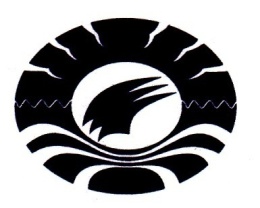 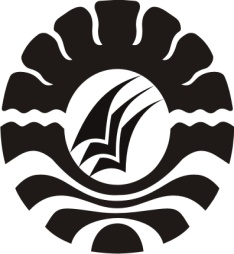 PENGARUH PENGGUNAAN METODE INKUIRI TERHADAPKETERAMPILAN SISWA MENULIS EKSPOSISI PADA MATA PELAJARAN BAHASA INDONESIA KELAS VIISMP NEGERI 1 MAJENESKRIPSIDiajukan untuk Memenuhi Sebagai Persyaratan GunaMemperoleh Gelar Sarjana Pendidikan pada Jurusan Kurikulum dan Teknologi PendidikanStrata Satu Fakultas Ilmu PendidikanUniversitas Negeri MakassarOleh :IRMAWATI FAHMI104 104 012JURUSAN KURIKULUM DAN TEKNOLOGI PENDIDIKANFAKULTAS ILMU PENDIDIKANUNIVERSITAS NEGERI MAKASSAR2014KEMENTRIAN PENDIDIKAN NASIONALFAKULTAS ILMU PENDIDIKAN UNIVERSITAS NEGERI MAKASSAR:	Kampus Tidung FIP UNM jl. Tamalate I Tidung Makassar Telp.0411-884457  m;             e-mail: upp_tidung@yahoo.co.idPERSETUJUAN PEMBIMBINGSkripsi dengan judul “Pengaruh Penggunaan Metode Inkuiri Terhadap Keterampilan Siswa Menulis Eksposisi Pada Mata Pelajaran Bahasa Indonesia kelas VII SMP Negeri 1 Majene”.Nama 			: Irmawati FahmiNim 			: 104 104 012Jurusan 			: Kurikulum dan Teknologi PendidikanFakultas			: Ilmu PendidikanSetelah diperiksa dan diteliti naskah skripsi ini telah memenuhi syarat untuk diujikan.	Makassar,1 September 2014Pembimbing I                                                                   Pembimbing II Dra. Hj. Sumartini, M.Pd				      Farida Febriati, S.S, M.SiNIP.19491228 197803 2 001	NIP: 19750222 2003122001Mengetahui: Ketua Jurusan Kurikulum dan Teknologi Pendidikan,Dr. Pattaufi, S.Pd, M.SiNIP. 19710830 200312 1 001PERNYATAAN KEASLIAN SKRIPSISaya yang bertanda tangan dibawah ini:Nama			:  Irmawati FahmiNim			:  104 104 012Jurusan/ Prodi		:  Kurikulum dan Teknologi PendidikanFakultas		:  Ilmu PendidikanJudul Skripsi           :  “Pengaruh penggunaan Metode Inkuiri Terhadap Keterampulan Siswa Menulis Eksposisi Pada Mata Pelajaran Bahasa Indonesia kelas VII SMP Negeri 1 Majene ”Menyatakan dengan sebenarnya bahwa skripsi yang saya tulis ini benar merupakan hasil karya sendiri dan bukan merupakan pengambil-alihan tulisan atau pikiran orang lain yang saya akui sebagai tulisan atau pikiran sendiri. Apabila dikemudian hari terbukti atau dapat dibuktikan bahwa skripsi ini hasil jiplakan, maka saya bersedia menerima sanksi atas perbuatan tersebut sesuai ketentuan yang berlaku.   Makassar, 20 Juli 2014  Yang membuat pernyataan,							    IRMAWATI FAHMIMOTTOJika ingin mendapatkan kesuksesan,keberanianmu harus lebih besar daripada ketakutanmu.Dengan rasa syukur dan rendah hati kuperuntukkan karya ini kepada : Kedua orang tuaku  tercinta, Saudara-saudaraku dan                                                      Sahabat-sahabatku tanpa kalian aku tak ada artinya untuk meraih Cita-Cita dan Mimpi !!! ABSTRAKIrmawati Fahmi. 2014. Pengaruh Penggunaan Metode Inkuiri Terhadap Keterampilan Siswa Menulis Eksposisi Pada Mata Pelajaran Bahasa Indonesia Kelas VII SMP Negeri 1 Majene. Skripsi. Dibimbing oleh Dra. Hj. Sumartini, M.Pd dan Farida Febriati, S.S, M.Si. Jurusan Kurikulum dan Teknologi Pendidikan Fakultas Ilmu Pendidikan Universitas Negeri Makassar.Masalah yang dikaji dalam penelitian ini adalah kurangnya minat belajar siswa pada mata pelajaran Bahasa Indonesia karena proses pembelajaran yang sangat membosankan sehingga peneliti menggunakan model pembelajaran inkuiri yang dapat mengatasi permasalahan tersebut. Tujuan penelitian ini adalah untuk mengetahui Pengaruh penggunaan metode inkuiri terhadap keterampilan siswa menulis eksposisi pada mata pelajaran Bahasa Indonesia Kelas VII SMP Negeri 1 Majene.  Pendekatan yang digunakan dalam penelitian ini adalah kuantitatif, jenis penelitian ini adalah eksperimen. Variabel yang digunakan ada yaitu veriabel X sebagai variabel bebas yaitu metode inkuiri dan variabel Y sebagai variabel terikat yaitu keterampilan siswa menulis eksposisi, dengan populasi penelitian seluruh siswa kelas VII SMP Negeri 1 majene yang berjumlah 239 orang dan penentuan sampel ditentukan dengan cara purposive sampling yang dipilih dengan sengaja dengan memperhatikan karakteristik dan kriteria tertentu yang ada dalam populasi tersebut, dari kesembilan kelas yang ada, terpilihlah kelas VIIc dan VIID sebagai sampel yang digunakan karena karakteristik dan kriteria yang diinginkan ada pada kelas tersebut. untuk menentukan kelas kontrol dan kelas ekperimen dilakukan dengan random sampling dengan tehnik undian dan dihasilkan kelas VIID sebagai kelas kontrol yang berjumlah 27 siswa dan kelas VIIC sebagai kelas eksperimen yang berjumlah 27 siswa. Pengumpulan data dengan menggunakan observasi, tes, dan dokumentasi. Analisis data menggunakan analisis deskriptif dan analisis statistik inferensial. Berdasarkan analisis deskriptif dari pedoman observasi guru dan siswa disimpulkan bahwa penggunaan metode inkuiri pada mata pelajaran Bahasa Indonesia kelas VII berada dikategori baik sedangkan berdasarkan analisis statistik inferensial yang dilakukan dengan uji hipotesis menunjukkan bahwa t  hitung >t tabel yakni 4,57>1,67 sehingga H0 ditolak dan H1 diterima sehingga dalam Hal ini menunjukkan bahwa ada pengaruh yang singnifikan pada penggunaan metode inkuiri terhadap keterampilan siswa menulis eksposisi pada mata pelajaran Bahasa Indonesia kelas VII SMP Negeri 1 Majene.PRAKATABismillahhirrahmanirrahimAssalamu’ AlaikumWarahmatullahi Wabarakatuh.Puji syukur kehadirat Allah SWT karena berkat Rahmat dan pertolongan-Nya sehinga penulis dapat menyelesaikan skripsi yang berjudul “Pengaruh Metode Inkuiri Terhadap Keterampilan Siswa Menulis Eksposisi Pada Mata Pelajaran Bahasa Indonesia Kelas VII SMP Negeri 1 Majene” dapat diselesaikan dengan baik.Penulis menyadari bahwa dalam proses penulisan skripsi ini banyak mengalami kendala, namun berkat bimbingan dari berbagai pihak dan berkah dari Allah SWT sehingga hambatan-hambatan ataupun rintangan yang dihadapi tersebut dapat diatasi. Untuk itu penulis menyampaikan ucapan terima kasih yang sebesar-sebesarnya dan penghargaan kepada Dra. Hj. Sumartini, M.Pd selaku pembimbing I dan Farida Febriati, S.S, M.Si selaku pembimbing II yang telah  memberikan bimbingan dan arahan kepada penulis dalam menyusun skripsi.	Pada kesempatan ini penulis juga menyampaikan ucapan terima kasih kepada:Prof. Dr. H. Arismunandar, M. Pd. Selaku Rektor Universitas Negeri Makassar yang telah memberikan saya kesempatan untuk menimbah ilmu di Universitas Negeri MakassarProf. Dr. H. Ismail Tolla, M.Pd selaku Dekan FIP Universitas Negeri Makassar yang telah memberikan saya kesempatan untuk mendapatkan ilmu di fakultas Ilmu PendidikanDrs. Ali latif Amri, M.Pd, selaku PD I, Drs. A. Mappincara, M.pd, selaku PD II dan Drs. Muh. Faisal, M.pd selaku PD III, yang telah memberikan izin untuk melaksanakan penelitian skripsi ini.Dr. Pattaufi, S.Pd, M.Si dan Dr. Nurhikmah H, S.Pd, M.Si, selaku Ketua dan Sekertaris Jurusan Kurikulum dan Teknologi Pendidikan FIP UNM yang telah memfasilitasi untuk melaksanakan penelitian ini.Dosen Jurusan Kurikulum dan Teknologi Pendidikan pada khususnya dan Fakultas Ilmu Pendidikan pada umumnya yang telah mendidik dan memberikan ilmu kepada penulis.Sumaila, S.Pd. M.Pd selaku Kepala Sekolah SMP Negeri 1 Majene  dan segenap guru dan staf yang telah memberikan izin kepada penulis untuk melaksanakan penelitian di sekolah tersebut. Sukmawaty S.Pd, selaku guru Kelas VII  mata pelajaran Bahasa Indonesia yang banyak membimbing dan bekerja sama dengan penulis dalam melaksanakan penelitian di SMP Negeri 1 Majene.Teristimewa penulis ucapkan kepada kedua orang tua tercinta Ayahanda Faisal Syamsuddin dan Ibunda Hamida as yang telah memberikan semangat dan do’a yang begitu besar untuk penulis Saudara-saudariku (Mattotorang F.s dan Rifqah Amaliah F) dan sepupu tercinta (Nurmadinah dan muhajir syam) yang telah memberikan motivasi, Teman-teman mahasiswa Jurusan Kurikulum dan Teknologi pendidikan, terkhusus untuk Tekpen Perfect’ 10 dan kakak senior serta teman-teman KKN_PPL Takalar . Seluruh Siswa-siswi SMP Negeri 1 Majene khususnya kelas VIIc dan kelas VIId yang telah berpartisipasi dalam penelitian ini.Mereka yang tidak sempat terukir namanya dalam skripsi ini, penulis haturkan banyak terimah kasih .Semoga semua kebaikan yang telah diberikan oleh Bapak dan Ibu serta semua pihak yang yang telah membantu penulis selama ini, penulis doakan semoga mendapat balasan yang berlipat ganda dari Allah SWT.Penulis menyadari bahwa skripsi ini masih banyak kekurangan, oleh karena itu dengan segala kerendahan hati penulis mengharapkan saran dan kritik yang bersifat membangun demi kesempurnaan skripsi ini. Semoga skripsi ini dapat bermanfaat bagi kita semua. Amin.Wassalamualaikum Warahmatullahi WabarakatuhMakassar, 20 Juli 2014   Irmawati FahmDAFTAR ISIHALAMAN JUDUl                                                                                                       iPERSETUJUAN PEMBIMBING                                                                                ii PERNYATAAN KEASLIAN SKRIPSI                                                                     iiiMOTTO                                                                                                                        ivABSTRAK                                                                                                                    vPRAKATA                                                                                                                   viDAFTAR ISI	   	  ixDAFTAR GAMBAR   	           xiDAFTAR TABEL    	 	 xiiDAFTAR LAMPIRAN 	  	xiiiBAB I PENDAHULUAN                                                          Latar Belakang Masalah		      1Rumusan Masalah 		      6Tujuan Penelitian		     6Manfaat Penelitian 		     6 BAB II KAJIAN PUSTAKA DAN KERANGKA PIKIR Kajian Pustaka		     9Pengertian Metode Pembelajaran Inkuiri 		     9Keterampilan Menulis		    17Menulis Eksposisi mata pelajaran Bahasa Indonesia	  	 21 Kerangka Pikir 		   27Hipotesis 		    29BAB III METODE PENELITIANPendekatan dan Jenis Penelitian 		    30Variabel dan Desain Penelitian 		    30Definisi Operasional 		    31Populasi dan Sampel Penelitian 		    32Teknik dan Prosedur Pengumpulan Data 		    34Teknik Analisis Data	     35BAB IV HASIL PENELITIAN DAN PEMBAHASAN     Hasil Penelitian	 	   39Pembahasan	  	 47BAB V KESIMPULAN DAN SARANKesimpulan 		 51Saran  		    51DAFTAR PUSTAKA 		    52LAMPIRAN-LAMPIRAN 	    54RIWAYAT HIDUP 		127DAFTAR GAMBARGambar 2.1 Skema Kerangka Pikir  		   28DAFTAR TABELTabel 3.1	Desain Penelitian 		    33Tabel 3.2	Populasi Penelitian		    35Tabel 4.1	Nilai hasil postest 		    46Tabel 4.2	Nilai Statisik hasil belajar		 47Tabel 4.3	Distribusi Frekuensi dan presentasi    	  	 48DAFTAR LAMPIRANLampiran  1	Rencana Pelaksanaan Pembelajaran	  54Lampiran  2    	Hasil Observasi Guru                                                                           76        Lampiran  3	Hasil Observasi Siswa	       80        Lampiran  4	Lembar Kerja Siswa (LKS)	       91        Lampiran  5	Tes Hasil Belajar	       93Lampiran  6	Pedoman Penskoran	       99Lampiran	 7	Skenario pembelajaran                                                                       100         Lampiran  8	Dokumentasi	     112Lampiran  9    Hasil Nilai Postest siswa                                                                    115Lampiran 10   Hasil Nilai posttest   		    118Lampiran 11  Analisis Data                                                                                       120Lampiran 12  Rubrik Penilaian keterampilan menulis                                              123Lampiran 13  Aspek Penilaian menulis                                                                     125Lampiran 14  Ttabel                                                                                                   126Lamporan 15 Surat Izin penelitian dari Universitas Negeri Makassar	     127Lampiran 16  Surat izin/rekomendasi dari KESBANGPOL Majene	     128Lampiran 17  Surat keterangan Penelitian dari Sekolah	     129